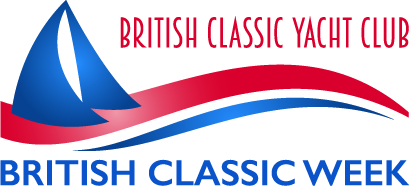 BOOKING FORMBerthing has been arranged at Cowes Yacht Haven for all BRITISH CLASSIC WEEK entrants from midday Saturday 17th July to midday Saturday 24th July.  Any yacht wishing to berth at CYH outside of these dates & times will need to contact the Berthing Master direct.  * To be eligible for a discounted BCYC Member rate, you must be a full member of the BCYC and 2021 subscriptions must have been received by the Club.  Associate Members are not eligible for a discounted rate.PAYMENT DETAILSPLEASE NOTE:  We are temporarily unable to take card payments so please make payment either by cheque or BACS.Please choose one of the following payment methods.Please find enclosed my cheque for £………………………………….  made payable to the British Classic Yacht ClubOr I would like to pay by BACS □ Please use your boat name as referenceAccount Name: British Classic Yacht ClubSort Code: 30-97-08Account No: 01682223Please Note:  Entries received after  25 June may incur an additional Late Entry Surcharge of £150Please send your completed form together with payment to:BRITISH CLASSIC WEEKc/o MSJ Events Regatta House 18 Bath Road CowesIsle of Wight. PO31 7QN.E: mary@msjevents.co.uk T: 01983 245 100 USE OF YOUR PERSONAL INFORMATION•	In compliance with the General Data Protection Requirement Regulations 2018, all of the information provided on this entry form, excluding your payment details, will be stored on MSJ Events computers on behalf of the British Classic Yacht Club, and on BCYC Committee computers so that we can manage your entry to the regatta. Management includes assigning your boat to the correct class, checking your eligibility for sub-races and prizes, checking your boat’s rating, sending necessary materials in the post to you, contacting you prior to the event to resolve any queries regarding your entry, contacting you during the event to inform you of messages, protests and other key information and providing printed and electronic lists that include your boat details (including sail number, name, hull colour, design and length) to our race management team.•	A subset of your data will be stored on our website and made publicly available so that your fellow competitors and other visitors can see who has entered the event. This data will be limited to your boat details, and any additional data you have provided about the Boat for public viewing.•	The same subset of data will be made available to the media covering the event, together with the town and country in which you live, so that they can include a regional element in their reporting. The media will not be provided with further address details, and will only be given contact details with your approval.•	We will use your contact details before, during and after the event to provide you with information about the regatta. You may opt out of these communications at any time, except that you may not opt-out of communications containing important safety or race management information for an event that you are currently entered for.•	We will retain your personal data on our servers after the regatta to provide you with information about subsequent events. We will also retain the website data as a historic public record of your participation in the regatta. You may request to see the personal information that we hold about you at any time and/or request that such personal information is deleted.  This data will be held in compliance with the GDPR and will not be shared with any third parties or used for monetary purposes outside PBCW.•	Where you have expressly provided consent below, we will make your email address available for a limited time to our official photographers, official sponsors, and other third parties so that they may contact you. Use of your email address in this way will be restricted to the period from the date of your entry to December 31st following the event. You may change your consent options at any time by contacting us.I understand and consent to my data being processed as described above: [   ]I give my consent for my email address to be provided to the following organisations so that they may contact me during the limited period described above:Official Photographers [   ]  Official Sponsors [   ] Other third-parties [   ]YACHT DETAILS (Please supply all measurements in metres)YACHT DETAILS (Please supply all measurements in metres)YACHT DETAILS (Please supply all measurements in metres)YACHT DETAILS (Please supply all measurements in metres)YACHT DETAILS (Please supply all measurements in metres)YACHT DETAILS (Please supply all measurements in metres)YACHT DETAILS (Please supply all measurements in metres)YACHT DETAILS (Please supply all measurements in metres)YACHT DETAILS (Please supply all measurements in metres)YACHT DETAILS (Please supply all measurements in metres)YACHT DETAILS (Please supply all measurements in metres)YACHT DETAILS (Please supply all measurements in metres)YACHT DETAILS (Please supply all measurements in metres)YACHT DETAILS (Please supply all measurements in metres)YACHT DETAILS (Please supply all measurements in metres)Please select one of the following:Please select one of the following:Please select one of the following:RACING ENTRY   □RACING ENTRY   □RACING ENTRY   □RACING ENTRY   □RACING ENTRY   □CRUISING ENTRY □CRUISING ENTRY □CRUISING ENTRY □CRUISING ENTRY □CRUISING ENTRY □MOTOR ENTRY □MOTOR ENTRY □Yacht NameDesignerDesignerYacht Design DescriptionConstructionYacht BuilderYear of BuildYear of BuildYear of BuildLength on DeckLength OverallLength OverallBeamBeamDraftSail NumberHull ColourHull ColourHull ColourDoes the Yacht have Guard Rails?Does the Yacht have Guard Rails?Does the Yacht have Guard Rails?Does the Yacht have Guard Rails?YES / NOYES / NODoes the Yacht have a Self-Draining Cockpit?Does the Yacht have a Self-Draining Cockpit?Does the Yacht have a Self-Draining Cockpit?Does the Yacht have a Self-Draining Cockpit?Does the Yacht have a Self-Draining Cockpit?Does the Yacht have a Self-Draining Cockpit?Does the Yacht have a Self-Draining Cockpit?Does the Yacht have a Self-Draining Cockpit?YES / NOIRC RatingPLEASE ALSO SUPPLY A COPY OF YOUR 2021 SPINLOCK IRC CERTIFICATE or, please indicate if you have applied for a SINGLE EVENT RATINGIRC RatingPLEASE ALSO SUPPLY A COPY OF YOUR 2021 SPINLOCK IRC CERTIFICATE or, please indicate if you have applied for a SINGLE EVENT RATINGIRC RatingPLEASE ALSO SUPPLY A COPY OF YOUR 2021 SPINLOCK IRC CERTIFICATE or, please indicate if you have applied for a SINGLE EVENT RATINGIRC RatingPLEASE ALSO SUPPLY A COPY OF YOUR 2021 SPINLOCK IRC CERTIFICATE or, please indicate if you have applied for a SINGLE EVENT RATINGIRC RATINGIRC RATINGIRC RATINGSINGLE EVENT RATING applied for□SINGLE EVENT RATING applied for□SINGLE EVENT RATING applied for□SINGLE EVENT RATING applied for□SINGLE EVENT RATING applied for□TCF Endorsed?(Required if yacht was 1st, 2nd or 3rd in Class at previous BCW regattas)TCF Endorsed?(Required if yacht was 1st, 2nd or 3rd in Class at previous BCW regattas)YES / NONumber of Crew (Incl. Skipper)Number of Crew (Incl. Skipper)Would you like assistance with additional Crew?Would you like assistance with additional Crew?Would you like assistance with additional Crew?Would you like assistance with additional Crew?Would you like assistance with additional Crew?Would you like assistance with additional Crew?YES / NOYES / NOIf yes, how many?If yes, how many?Will you be participating in the CONCOURS D’ELEGANCE at 11:00 on Sunday 18 July?Will you be participating in the CONCOURS D’ELEGANCE at 11:00 on Sunday 18 July?Will you be participating in the CONCOURS D’ELEGANCE at 11:00 on Sunday 18 July?Will you be participating in the CONCOURS D’ELEGANCE at 11:00 on Sunday 18 July?YES / NOYES / NOWill you be participating in the NAB TOWER RACE Sponsored by Spirit Yachts on Monday 19 July? Will you be participating in the NAB TOWER RACE Sponsored by Spirit Yachts on Monday 19 July? Will you be participating in the NAB TOWER RACE Sponsored by Spirit Yachts on Monday 19 July? Will you be participating in the NAB TOWER RACE Sponsored by Spirit Yachts on Monday 19 July? Will you be participating in the NAB TOWER RACE Sponsored by Spirit Yachts on Monday 19 July? Will you be participating in the NAB TOWER RACE Sponsored by Spirit Yachts on Monday 19 July? Will you be participating in the NAB TOWER RACE Sponsored by Spirit Yachts on Monday 19 July? Will you be participating in the NAB TOWER RACE Sponsored by Spirit Yachts on Monday 19 July? YES / NOWill you be participating in the LADIES RACE on 21 July? (Not part of Points)Will you be participating in the LADIES RACE on 21 July? (Not part of Points)Will you be participating in the LADIES RACE on 21 July? (Not part of Points)Will you be participating in the LADIES RACE on 21 July? (Not part of Points)YES / NOYES / NOFemale Helm Name:Female Helm Name:Female Helm Name:Female Helm Name:Female Helm Name:ENTRANT DETAILSENTRANT DETAILSENTRANT DETAILSENTRANT DETAILSENTRANT DETAILSENTRANT DETAILSEntrant NameBCYC MemberYES / NOAddressPostcodeTelMobileEmailNUMBERBCYC MEMBER*UNIT COSTNON MEMBERUNIT COSTTOTALRACING ENTRY(Calculation based on Length on Deck in metres - Please calculate exactly)£35 per metre LOD£45 per metreLODCRUISING ENTRY(Calculation based on Length on Deck in metres - Please calculate exactly)£20 per metreLOD£30 per metreLODCLASSIC MOTOR BOAT ENTRY (Calculation based on Length on Deck in metres - Please calculate exactly)£25 per metreLOD£25 per metreLODBERTHING (for 7 nights)(Calculation based on Length Overall in metres - Please calculate exactly)£28 per metreLOA£28 per metreLOAWELCOME SUPPER IN THE REGATTA MARQUEE Saturday 17 JulyDress Code: Casual£27£27WELCOME DRINKS AT THE ROYAL YACHT SQUADRON  Sunday 18 JulyDress Code: Smart Yachting/Jacket & Tie£25£25‘OPEN YACHTS’ PONTOON PARTY Sponsored by Classic Boat, Dartmouth Gin & Hattiers Rum – Tuesday 20 July BBQ Food tickets are £16 and it is recommended you purchase your tickets in advance but there will be a limited number of tickets available for purchase on the evening. Live music on the Pontoons£16£16‘STILETTO 60’ PARTY  IN THE REGATTA MARQUEE This year, Kim Holman designed sloop Stiletto turns 60!  You are invited to celebrate Stiletto’s milestone anniversary in the regatta marquee, where there will be drinks, a live band and BBQThursday 22 July[NB: There will be a limited number of tickets available on a first come, first served basis]FOCFOCREGATTA DINNER IN THE EVENT CENTRE ON CYH Friday 23 JulyThree course dinner followed by music and dancingDress Code: Smart Casual.  ‘Classic Hat Party – wear a hat to suit the age of your yacht!’£35£35Voluntary contribution to help support the regattaNotwithstanding the very welcome support from our 2021 sponsors, the BCYC will still be funding this year's regatta in part from club reserves.  Therefore any additional contribution from our entrants towards the overall cost will be much appreciated, and would help us to continue with this event in years to come Voluntary contribution to help support the regattaNotwithstanding the very welcome support from our 2021 sponsors, the BCYC will still be funding this year's regatta in part from club reserves.  Therefore any additional contribution from our entrants towards the overall cost will be much appreciated, and would help us to continue with this event in years to come Voluntary contribution to help support the regattaNotwithstanding the very welcome support from our 2021 sponsors, the BCYC will still be funding this year's regatta in part from club reserves.  Therefore any additional contribution from our entrants towards the overall cost will be much appreciated, and would help us to continue with this event in years to come Voluntary contribution to help support the regattaNotwithstanding the very welcome support from our 2021 sponsors, the BCYC will still be funding this year's regatta in part from club reserves.  Therefore any additional contribution from our entrants towards the overall cost will be much appreciated, and would help us to continue with this event in years to come TOTAL DUETOTAL DUETOTAL DUETOTAL DUERISK STATEMENT by the Owner/Skipper submitting this Entry FormRISK STATEMENT by the Owner/Skipper submitting this Entry FormRISK STATEMENT by the Owner/Skipper submitting this Entry FormRISK STATEMENT by the Owner/Skipper submitting this Entry FormRule 4 of the Racing Rules of Sailing states: “The responsibility for a boat’s decision to participate in a race or to continue racing is hers alone.” Sailing is by its nature an unpredictable sport and therefore inherently involves an element of risk.  By taking part in the event, each competitor agrees and acknowledges that:a) They are aware of the inherent element of risk involved in the sport and accept responsibility for the exposure of themselves, their crew and their boat to such inherent risk whilst taking part in the event;b) They are responsible for the safety of themselves, their crew, their boat and their other property whether afloat or ashore;c) They accept responsibility for any injury, damage or loss to the extent caused by their own actions or omissions;d) Their boat is in good order, equipped to sail in the event;e) They have checked that they and their fellow crew members are fit to participate;f) The provision of a race management team, patrol boats and other officials and volunteers by the event organiser does not relieve them of their own responsibilities.g) The provision of patrol boat cover is limited to such assistance, particularly in extreme weather conditions, as can be practically provided in the circumstances;h) Their boat is adequately insured, with cover of at least £ 3million against third party claims.Rule 4 of the Racing Rules of Sailing states: “The responsibility for a boat’s decision to participate in a race or to continue racing is hers alone.” Sailing is by its nature an unpredictable sport and therefore inherently involves an element of risk.  By taking part in the event, each competitor agrees and acknowledges that:a) They are aware of the inherent element of risk involved in the sport and accept responsibility for the exposure of themselves, their crew and their boat to such inherent risk whilst taking part in the event;b) They are responsible for the safety of themselves, their crew, their boat and their other property whether afloat or ashore;c) They accept responsibility for any injury, damage or loss to the extent caused by their own actions or omissions;d) Their boat is in good order, equipped to sail in the event;e) They have checked that they and their fellow crew members are fit to participate;f) The provision of a race management team, patrol boats and other officials and volunteers by the event organiser does not relieve them of their own responsibilities.g) The provision of patrol boat cover is limited to such assistance, particularly in extreme weather conditions, as can be practically provided in the circumstances;h) Their boat is adequately insured, with cover of at least £ 3million against third party claims.Rule 4 of the Racing Rules of Sailing states: “The responsibility for a boat’s decision to participate in a race or to continue racing is hers alone.” Sailing is by its nature an unpredictable sport and therefore inherently involves an element of risk.  By taking part in the event, each competitor agrees and acknowledges that:a) They are aware of the inherent element of risk involved in the sport and accept responsibility for the exposure of themselves, their crew and their boat to such inherent risk whilst taking part in the event;b) They are responsible for the safety of themselves, their crew, their boat and their other property whether afloat or ashore;c) They accept responsibility for any injury, damage or loss to the extent caused by their own actions or omissions;d) Their boat is in good order, equipped to sail in the event;e) They have checked that they and their fellow crew members are fit to participate;f) The provision of a race management team, patrol boats and other officials and volunteers by the event organiser does not relieve them of their own responsibilities.g) The provision of patrol boat cover is limited to such assistance, particularly in extreme weather conditions, as can be practically provided in the circumstances;h) Their boat is adequately insured, with cover of at least £ 3million against third party claims.Rule 4 of the Racing Rules of Sailing states: “The responsibility for a boat’s decision to participate in a race or to continue racing is hers alone.” Sailing is by its nature an unpredictable sport and therefore inherently involves an element of risk.  By taking part in the event, each competitor agrees and acknowledges that:a) They are aware of the inherent element of risk involved in the sport and accept responsibility for the exposure of themselves, their crew and their boat to such inherent risk whilst taking part in the event;b) They are responsible for the safety of themselves, their crew, their boat and their other property whether afloat or ashore;c) They accept responsibility for any injury, damage or loss to the extent caused by their own actions or omissions;d) Their boat is in good order, equipped to sail in the event;e) They have checked that they and their fellow crew members are fit to participate;f) The provision of a race management team, patrol boats and other officials and volunteers by the event organiser does not relieve them of their own responsibilities.g) The provision of patrol boat cover is limited to such assistance, particularly in extreme weather conditions, as can be practically provided in the circumstances;h) Their boat is adequately insured, with cover of at least £ 3million against third party claims.Signature of Owner/SkipperDateName of Owner/Skipper